Styrelsemöte med Getteröns Fiberförening hos AFRY 2022 04 21Närvarande: Gert Bengtsson, Thomas Träff, Tomas Kaspersson, Micael Lidmalm, Andreas Friedrich, Ingemar Martinsson Frank Hallberg och Tommy Isaksson.Gert Bengtsson öppnade mötet.Val av sekreterare för mötet. Andreas Friedrich valdesVal av justeringsman. Tomas Kaspersson valdesFöregående mötes protokoll för godkännande. Protokollet godkändes.Medlemsinformation. Det har varit lite olika små incidenter som vi har hanterat väl. I skåp 19 hade en fiber gått rakt av hos en medlem som inte är på Getterön så ofta, men det gick att svetsa om. En medlem har 2 fastigheter som vill ansluta sig, det är två tomter som inte funnits innan varför det blir att gräva ner nya slangar. Vår medlemslista i fakturerings systemet behöver ses över. Kanske kolla på Swish som en möjlighet för betalning? Micael kollar på detEkonomisk rapport. Ekonomin ser bra ut. Nytt avtal med Zitius är tecknat 14 jan 2022 på 5 år.Teknik. En penna för att kontrollera fiber hade varit bra att införskaffa. Låsen på skåpen behöver smörjas. Några i styrelsen ska inspektera installationen på fastigheterna på Myrekullevägen, Lekullevägen, och Sillhallavägen i vår och se om det är risk för framtida problem.Hemsidan. Information om hur man kontaktar Zitius finns nu med på hemsidan.Övrigt. Årsmötet – Idag har vi medlemsavgift på 50 kr och en serviceavgift på 450 kr. Styrelsens förslag för 2023 är: 50 kr medlemsavgift och 50 kr serviceavgift incl moms.  Ledningskollen: Vi behöver ha en gemensam mail adress typ ledningskollen@getteronfiber.se för att fler kan ha koll på kommunikation med ledningskollen. Kolla https://fibersamverkan.se/ om vi bör vara med där?Nästa möte årsmöte Lördagen 14 Maj kl 10.00 .  Styrelsen träffas 9.30 på AFRY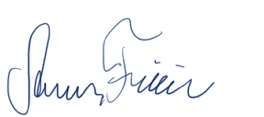 Ordförande			Sekreterare_____________________		________________________Gert Bengtsson			Andreas FriedrichProtokoll Justerad  ______________________ Tomas Kaspersson